Taak LF1 P7 ( = 3)  Vab  OOG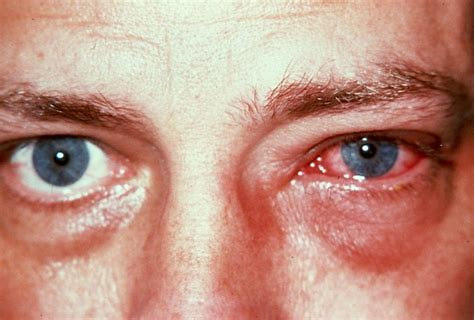 Opdracht.1. Zoek 6 oog aandoeningen op die te maken hebben met een “rood oog”.2. Zoek op welke symptomen deze 6 aandoeningen hebben3. Welke adviezen kan jij geven als doktersassistent4. Welke onderzoeken zijn nodig om de 6 aandoening te constateren.5. Welke behandelmethoden zijn nodig om elke afzonderlijke oogaandoening te behandelen. Maak gebruik van je leerboeken. MK hfdst 13, GMD hfdst 15, de website www.thuisarts.nlOorzaken: rood oog. Enkele veelvoorkomende oorzaken zijn :oogontstekingdroge ogenontsteking van de ooglidrandenallergiehoornvliesbeschadiging door een vuiltje of splinterBRON: https://www.oogartsen.nl/oogartsen/hoornvlies_slijmvlies/roodheid_rode_ogen/Oorzaken van een rood oogaandoeningen van de oogledenAandoeningen van het slijmvlies of bindvlies (conjunctiva)aandoeningen van het harde oogrok (sclera); het witte van het oog, onder hetslijmvlies gelegenAandoeningen van het hoornvlies (de cornea)Aandoening van het regenboogvlies (de iris), die kunnen leiden tot een rood oog In een huisartsenpraktijk krijg je regelmatig iemand aan de telefoon met de klacht “ik heb een rood oog” en wat nu. Voor jou als doktersassistent belangrijk dus te weten welke aandoeningen klachten geven aan het oog. Wat kan je doen, hoe te handelen. Kortom je kennis inzetten om de zorgvrager te helpen. Aandoening: 1Ooglid ontsteking (blefaritis)OmschrijvingSymptomenAdviezenOnderzoekBehandelingAandoening: 2Klieren van de oogleden (hordeolum)OmschrijvingSymptomenOorzakenAdviezenOnderzoekBehandelingAandoening: 3Klieren van de ogen (chlazion)Omschrijving SymptomenOorzakenAdviezenOnderzoekBehandelingAandoening: 4Ooglid afwijking naar binnen gedraaid (haren tegen ogen) entropionOmschrijvingSymptomenOorzakenAdviezenOnderzoekBehandelingAandoening: 5Ooglid afwijking naar buiten gedraaid (ectropion)Omschrijving SymptomenOorzakenAdviezenOnderzoekBehandelingAandoening: 6Ongeval (zoek een voorbeeld)OmschrijvingSymptomenOorzakenAdviezenOnderzoekBehandelingAandoening: 7Slijmvliesontsteking (conjunctivitis)OmschrijvingSymptomenAdviezenOnderzoekBehandelingAandoening: 8Ontsteking van de laag tussen het slijmvlies en de harde oogrok (episcleritis)Zie ook ‘’ hoornvlies /slijmvlies ‘’,)OmschrijvingSymptomenOorzakenAdviezenOnderzoekBehandelingAandoening: 9Ontsteking van de harde oogrok (sclera) (sleritis) Zie ook ‘’ hoornvlies /slijmvlies ‘’,)Omschrijving SymptomenOorzakenAdviezenOnderzoekBehandelingAandoening: 10Droge ogenOmschrijvingSymptomenOorzakenAdviezenOnderzoekBehandelingAandoening: 11Ontsteking van het hoornvlies (keratitis) = hoornvliesontstekingOmschrijving SymptomenOorzakenAdviezenOnderzoekBehandelingAandoening: 12Ontsteking van de iris (inwendige oogontsteking) (uveitis)OmschrijvingSymptomenOorzakenAdviezenOnderzoekBehandelingAandoening: 13Acuut glaucoom (zeer hoge oogdruk)OmschrijvingSymptomenOorzakenAdviezenOnderzoekBehandelingAandoening: 14Bloedvat afsluiting (occusies)OmschrijvingSymptomenOorzakenAdviezenOnderzoekBehandeling